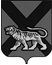 ТЕРРИТОРИАЛЬНАЯ ИЗБИРАТЕЛЬНАЯ КОМИССИЯ
МИХАЙЛОВСКОГО РАЙОНАРЕШЕНИЕс. МихайловкаОб утверждении, изготовлении и размещении информационного плаката о кандидатах  на должность главы Сунятсенскогосельского поселения в  день голосования 10 сентября 2017 года на избирательных участках	Во исполнение требований статей 26, 39, 61 Федерального закона «Об основных гарантиях избирательных прав и права на участие в референдуме граждан Российской Федерации», статей 27, 51, 72 Избирательного кодекса Приморского края, территориальная избирательная комиссия Михайловского районаРЕШИЛА:   1. Утвердить макет информационного плаката «Кандидаты на должность главы Сунятсенского сельского поселения» (прилагается).         2. Изготовить информационные плакаты о кандидатах на должность главы Сунятсенского сельского поселения в количестве 7 штук форматом А 1, в цветном исполнении.         3. Обязать участковые избирательные комиссии избирательных участков №№ 1709, 1710, 1733  размесить информационные плакаты о кандидатах на должность главы Сунятсенского сельского поселения на досрочных выборах главы Сунятсенского сельского поселения на информационных стендах в помещениях для голосования либо непосредственно перед указанными помещениями участковых избирательных комиссий.4. Разместить настоящее решение на официальном сайте администрации Михайловского муниципального района в разделе «Территориальная избирательная комиссия Михайловского района» в информационно-телекоммуникационной сети «Интернет».Председатель комиссии                                                             Н.С. ГорбачеваСекретарь комиссии                                                                   В.В. Лукашенко09.08.201760/409            